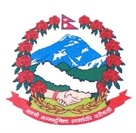 Statement by the delegation of Nepal38th session of the Working Group on the Universal Periodic ReviewUPR of Palau 7 May 2021Time: 2 mins.                                                                                	    	 Words: 203Madam President,Nepal warmly welcomes the delegation of the Republic of Palau to the third cycle of UPR and appreciates its commitment to the promotion and protection of human rights. We take positive note of Palau’s efforts to formulate various legislations and establishment of institutions in line with its commitment made during the previous UPR for promoting and protecting human rights in the country, despite limited resources. We welcome the establishment of Human Trafficking Task Force to implement the national action plan to combat human trafficking.National Gender Mainstreaming Policy 2018-2023 and the Palau Country Plan 2020-2022 aiming to improve the political, economic, and social opportunities of women in the Republic of Palau are noteworthy.  While appreciating the Development of the Climate Change Policy and Action Plan for Climate & Disaster Resilient Low Emission Development, we encourage the effective implementation to mitigate the impacts of climate change and disasters.While wishing a successful UPR of the Republic of Palau, Nepal recommends the following for their consideration:Consider ratifying the International Covenant on Civil and Political Rights and International Covenant on Economic, Social and Cultural Rights.Continue efforts to enhance adaptation and resilience to the impacts of global climate change.Thank you.